Голос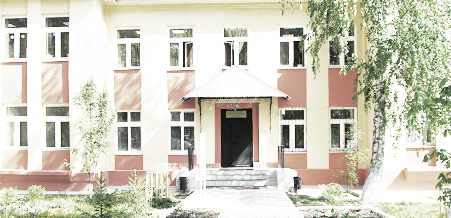 ДУБРАВЫПЕЧАТНОЕ СРЕДСТВО ИНФОРМАЦИИ АДМИНИСТРАЦИИ ГОРОДСКОГО ПОСЕЛЕНИЯ ПЕТРА ДУБРАВА муниципального района Волжский Самарской области  Понедельник  17  Июня  2019 года                                                                                      №17 (130)                           Филиал федерального государственного бюджетного учреждения 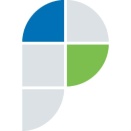 «Федеральная кадастровая палата Федеральной службы государственной регистрации, кадастра и картографии» по Самарской областиг. Самара, ул. Ленинская, 25а, корп.  № 1e-mail: pr_fkp@mail.ru, twitter: @pr_fkp, ВК: vk.com/fkp_samara, www. kadastr.ru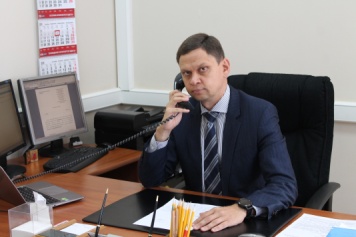 Кадастровая палата ответила на самые популярные вопросы дачниковПо итогам прошедшего Единого дня консультаций эксперты Кадастровой палаты по Самарской области подготовили дачный ликбез. Как прописаться на даче, оформить собственность или оспорить кадастровую стоимость – специалисты ответили на три самых популярных вопроса дачников.   Напомним, Единый День консультаций в нашем регионе состоялся в рамках Всероссийской недели правовой помощи владельцам недвижимости. Один из самых частых вопросов, интересующих россиян, и жителей Самарской области в - частности (31% от общего числа вопросов) касался порядка постановки на учет и оформления в собственность домов и земельных участков после окончания «дачной амнистии». Так какие правила действуют сейчас? Для постановки земельного участка на кадастровый учет надо подать соответствующее заявление в МФЦ или через портал Росреестра, приложив к нему подготовленный кадастровым инженером межевой план, отмечает Максим Гальцов, заместитель руководителя Кадастровой палаты по Самарской области. Кадастровый учет земельного участка проводится одновременно с регистрацией прав. «В связи с прекращением переходного периода в феврале этого года упрощенный порядок регистрации прав на садовые и жилые дома в настоящий момент не действует. Строительство нового жилого или садового дома ведется в уведомительном порядке. Собственнику необходимо представить в орган местного самоуправления уведомление о планируемом строительстве. По завершении строительства представить в местное самоуправление соответствующее уведомление, технический план, подготовленный кадастровым инженером на созданный объект недвижимости, и получить уведомление о соответствии построенного объекта требованиям законодательства», - говорит замглавы Кадастровой палаты Максим Гальцов.  Далее в течение недели орган местного самоуправления должен направить в Росреестр заявление о постановке на учет и регистрацию прав на созданный объект капитального строительства. При этом если местное самоуправление не укладывается в сроки отправки заявления, вы вправе сделать это сами.«В случае если дом был построен давно, без разрешения на строительство, он может быть впоследствии признан самостроем. Чтобы узаконить постройку, надо также подать в местную администрацию уведомления: о начале строительства с указанием всех характеристик дома и о завершении строительства с приложенным техническим планом дома. Что касается технического плана, то владельцу он понадобится в любом случае, даже если «дачная амнистия» будет законодательно продлена», - подчёркивает эксперт.  Отметим, что кадастровый учет и регистрация права проводится исключительно по желанию владельца. Действующее законодательство не обязывает граждан оформлять принадлежащие им земельные участки и расположенные на них садовые или жилые дома, а также гаражи, бани и прочие объекты капитального строительства. Но если вы хотите быть полноправным собственником и иметь возможность распоряжаться недвижимостью (например, подарить, продать или передать по наследству или, скажем, застраховать баню), то кадастровый учет и регистрацию этих объектов провести необходимо.Много вопросов поступило в связи со вступлением в силу закона «о садоводстве и огородничестве». Один из них: можно ли прописаться в садовом доме и как перевести его в «жилой»? С 1 января 2019 года вступил в силу Федеральный закон № 217-ФЗ, согласно которому всевозможные дачные объединения получили статусы садоводческих или огороднических некоммерческих товариществ, а дачные участки стали садовыми или огородными. На огородных участках запрещается вести капитальное строительство, а на садовых можно располагать садовые или жилые дома. При этом садовый дом считается пригодным лишь для сезонного проживания, а жилой – для постоянного, и только в жилом доме можно прописаться. «Если до вступления закона в силу дом был зарегистрирован в ЕГРН с назначением «жилое», то с начала этого года он признается жилым домом. А если назначение дома было указано как «нежилое» и само строение не является хозяйственной постройкой или гаражом, дом считается садовым, - отметил замглавы региональной Кадастровой палаты Максим Гальцов.Дом, в котором вы планируете прописаться, должен быть зарегистрирован в реестре недвижимости как жилой дом, иметь почтовый адрес, а также соответствовать градостроительным регламентам и требованиям к жилому помещению. Так, высота дома не должна превышать 20 м, надземных этажей может быть не более трех, а сам дом не должен разделяться на квартиры. Для возможности всесезонного проживания дом должен быть подключен к системам электроснабжения, отопления, вентиляции, холодного и горячего водоснабжения, водоотведения, а в газифицированных районах – также газоснабжения. При этом если в населенном пункте не проведены централизованные инженерные коммуникации, а дом – максимум двухэтажный, допускается отсутствие водопровода и центральной канализации. Все комнаты в доме, включая кухню, должны иметь окна, потолки не ниже 2,5 м. В доме должна быть предусмотрена возможность поддержания температуры +18°C в любое время года. Решение о возможности изменения назначения дома принимает орган местного самоуправления муниципального образования, в границах которого дом расположен. Для того чтобы признать жилой дом садовым, владельцу надо представить в орган местного самоуправления заявление, документы о праве собственности (например, выписку из ЕГРН о зарегистрированных правах), а при наличии других правообладателей – также их согласие, удостоверенное нотариально. В случае перевода садового дома в жилой - потребуется также представить техническое заключение кадастрового инженера о пригодности дома для постоянного проживания. На рассмотрение вопроса отводится не более 45 календарных дней. Положительный ответ вместе с заявлением о внесении сведений в ЕГРН надо передать в МФЦ. В ходе Единого дня консультаций в Самарской области собственников недвижимости также интересовала тема определения кадастровой стоимости и расчета налога на имущество, а также процедура оспаривания кадастровой стоимости объектов недвижимости (в совокупности около 14% от всех обращений). Так как оспорить кадастровую стоимость загородной недвижимости? Кадастровую стоимость объектов недвижимости до недавнего времени определяли независимые оценщики, а с 2018 года – специально созданные государственные бюджетные учреждения. Утверждают же результаты оценки органы власти субъекта Российской Федерации. И если по результатам оценки кадастровая стоимость значительно превышает рыночную, существует возможность ее пересмотра. Оспорить результаты оценки можно в суде или в специальных комиссиях, созданных при Управлениях Росреестра во всех регионах России. При этом комиссия рассматривает обращения на безвозмездной основе.  Основаниями для пересмотра являются недостоверность сведений об объекте недвижимости, использованных при определении его кадастровой стоимости, и установление в отношении объекта недвижимости его рыночной стоимости на дату, по состоянию на которую установлена его кадастровая стоимость.«Для оспаривания кадастровой стоимости необходимо определить рыночную (реальную) стоимость объекта недвижимости. Далее сделать экспертное заключение. Оценка не будет иметь силы, если ее не проведет сертифицированный оценщик, член саморегулируемой организации. Именно он дает экспертное заключение».   К заявлению о пересмотре результатов определения кадастровой стоимости требуется приложить выписку из ЕГРН о кадастровой стоимости объекта недвижимости, нотариально заверенную копию правоустанавливающего или правоудостоверяющего документа на объект недвижимости, а также документы, подтверждающие основания для пересмотра. При этом если основанием послужило установление в отношении объекта недвижимости его рыночной стоимости, отчет независимого оценщика требуется представить как в бумажном, так и в электронного виде.Выписку из ЕГРН можно запросить в МФЦ или на сайте Росреестра. Сведения о кадастровой стоимости предоставляются бесплатно по запросам любых лиц. Комиссия рассматривает заявление в течение месяца и в случае принятия положительного решения уведомляет об этом владельца недвижимости и орган местного самоуправления, на территории которого расположен объект. Внесение новой кадастровой стоимости в ЕГРН происходит без участия заявителя.«Новые сведения о кадастровой стоимости начинают применяться для расчета налога с 1 января календарного года, в котором вы обратились в комиссию или в суд, но не ранее даты внесения в ЕГРН сведений о кадастровой стоимости, которая являлась предметом оспаривания», - комментирует Максим Гальцов. В отличие от юридических лиц граждане могут обращаться с заявлением о пересмотре кадастровой стоимости в суд напрямую, без предварительного рассмотрения вопроса в комиссии. Юрлицо может подать документы в судебные инстанции, только если комиссия отклонит заявление или не рассмотрит его в течение 30 дней.Арендаторы также имеют право подать заявление о пересмотре кадастровой стоимости объекта, если кадастровая стоимость является базой для начисления арендных платежей.Пресс-служба Кадастровой палаты по Самарской области89272655680 Ева Акимова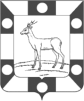 Администрациягородского ПОСЕЛЕНИЯ Петра дубрава МУНИЦИПАЛЬНОГО РАЙОНА Волжский САМАРСКОЙ ОБЛАСТИПОСТАНОВЛЕНИЕот 04.06.2019г. № 150О предоставлении разрешения на отклонение от предельных параметров разрешенного строительства объекта капитального строительства на территории городского поселения Петра Дубрава муниципального района Волжский Самарской областиРассмотрев заключение комиссии по подготовке ПЗЗ,   в соответствии со ст. 39 Градостроительного кодекса Российской Федерации, Федеральным законом от 06.10.2003 № 131-ФЗ «Об общих принципах организации местного самоуправления в Российской Федерации», руководствуясь Уставом городского поселения Петра Дубрава муниципального района Волжский Самарской области, Правилами землепользования и застройки городского поселения Петра Дубрава муниципального района Волжский Самарской области, утвержденными решением Собрания представителей городского поселения Петра Дубрава муниципального района Волжский Самарской области от 24.12.2013 № 122, ПОСТАНОВЛЯЕТ:Предоставить разрешение на отклонение от предельных параметров разрешенного строительства:-объекта капитального строительства, расположенного на земельном участке с кадастровым номером 63:17:0302004:400, площадью 155 кв.м., в территориальной зоне П-2 по адресу: п.г.т.  Петра Дубрава муниципального района Волжский Самарской области, улица Физкультурная, участок б/н в части уменьшения отступов от границ земельного участка до 0 метров, в части увеличения плотности застройки до 100%;-объекта капитального строительства, расположенного на земельном участке с кадастровым номером 63:17:0302004:406, площадью 127кв.м., в территориальной зоне П-2 по адресу: п.г.т.  Петра Дубрава муниципального района Волжский Самарской области, улица Климова, участок б/н в части уменьшения отступов от границ земельного участка до 0 метров, в части увеличения плотности застройки до 100%;-объекта капитального строительства, расположенного на земельном участке с кадастровым номером 63:17:0302012:1135, площадью 90кв.м., в зоне Ж-7 по адресу: п.г.т.  Петра Дубрава муниципального района Волжский Самарской области, улица Садовая, участок 35 в части уменьшения отступов от границ земельного участка до 0 метров.Опубликовать настоящее постановление в печатном средстве информации  г.п. Петра Дубрава  «Голос Дубравы».Настоящее постановление вступает в силу с момента его принятия.Главагородского поселения                                                       В.А.КрашенинниковБибаев 2262888 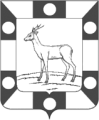 ГЛАВАгородского ПОСЕЛЕНИЯ Петра дубрава МУНИЦИПАЛЬНОГО РАЙОНА Волжский САМАРСКОЙ ОБЛАСТИПОСТАНОВЛЕНИЕот 03.06.2019г. № 147О предоставлении разрешения на условно разрешенный вид использования земельных участков с кадастровыми номерами: 63:17:0302012:0018; 63:17:0302012:314; 63:17:0302011:105; 63:17:0302012:375Рассмотрев заключение комиссии по подготовке ПЗЗ,   в соответствии со ст. 39 Градостроительного кодекса Российской Федерации, Федеральным законом от 06.10.2003 № 131-ФЗ «Об общих принципах организации местного самоуправления в Российской Федерации», руководствуясь Уставом городского поселения Петра Дубрава муниципального района Волжский Самарской области, Правилами землепользования и застройки городского поселения Петра Дубрава муниципального района Волжский Самарской области, утвержденными решением Собрания представителей городского поселения Петра Дубрава муниципального района Волжский Самарской области от 24.12.2013 № 122, ПОСТАНОВЛЯЮ:Предоставить разрешения на условно разрешенный вид использования земельного участка «личное подсобное хозяйство»  в отношении земельных участков:-  с кадастровым номером: 63:17:0302012:0018 по адресу: Самарская область, Волжский район, п.г.т. Петра Дубрава, ул.Яблочная, участок №503.- с кадастровым номером: 63:17:0302011:314 по адресу: Самарская область, Волжский район, п.г.т. Петра Дубрава, ул.Яблочная, участок №507.- с кадастровым номером: 63:17:0302011:105 по адресу: Самарская область, Волжский район, п.г.т. Петра Дубрава, ул.Вишневая, участок №32.- с кадастровым номером: 63:17:0302012:375 по адресу: Самарская область, Волжский район, п.г.т. Петра Дубрава, ул.Яблочная, участок №992.Опубликовать настоящее постановление в печатном средстве информации  г.п. Петра Дубрава  «Голос Дубравы».Настоящее постановление вступает в силу с момента его принятия.Главагородского поселения                                                       В.А.КрашенинниковБибаев 2262888 АДМИНИСТРАЦИЯгородского ПОСЕЛЕНИЯ ПЕТРА ДУБРАВАМУНИЦИПАЛЬНОГО РАЙОНА  ВОЛЖСКИЙСАМАРСКОЙ ОБЛАСТИПОСТАНОВЛЕНИЕот 11.06.2019 № 162О подготовке проекта изменений в Генеральный план городского поселения  Петра Дубрава  муниципального района Волжский Самарской областиВ соответствии с частью 2 статьи 24 Градостроительного кодекса Российской Федерации, Федеральным законом от 06.10.2003 № 131-ФЗ «Об общих принципах организации местного самоуправления в Российской Федерации», руководствуясь Уставом городского поселения Петра Дубрава муниципального района  Волжский Самарской области, постановляю:Подготовить проект изменений в Генеральный план городского поселения Петра Дубрава муниципального района Волжский Самарской области, утвержденный решением Собрания представителей городского  поселения Петра Дубрава муниципального района Волжский Самарской области от 09.12.2013 № 119, в части изменения  границ населенных пунктов с целью исключения их пересечения с границами земельных участков, границами муниципальных образований, иных препятствий для внесения сведений о границах населенных пунктов в ЕГРН (далее – проект изменений в Генеральный план).Утвердить порядок и сроки проведения работ по подготовке изменений в Генеральный план в соответствии с приложением № 1 к настоящему постановлению.Заинтересованные лица вправе представить свои письменные предложения по проекту изменений в Генеральный план в течение 10 (десяти) дней со дня опубликования настоящего постановления по адресу: Самарская область, Волжский район, п.г.т Петра Дубрава, ул.Климова,д.7 либо по адресу электронной почты:glavap-d@mail.ru.Настоящее постановление вступает в силу со дня его официального опубликования.Опубликовать настоящее постановление в печатном  средстве  информации г.п.Петра Дубрава «Голос Дубравы» и разместить на официальном сайте администрации петра-дубрава.рф по адресу:  http://петра-дубрава.рф/                     Контроль за исполнением настоящего постановления оставляю за собой.И.о Главы городского поселения Петра Дубрава 				                             Г.В.ЧернышовПриложение № 1к постановлению Администрации городского поселения Петра Дубрава муниципального района Волжский Самарской области от «11» июня 2019 года № 162Порядок и сроки проведения работ по подготовке проекта изменений в генеральный план городского  поселения Петра Дубрава муниципального района Волжский Самарской области (далее также – проект изменений в генеральный план)Уважаемые жители Волжского района!Ежедневно появляются всё новые и новые способы МОШЕННИЧЕСТВА:Преступления в отношении незащищённых категорий граждан пенсионеров и инвалидов – совершаются как на улице, так и у них дома. Зачастую причиной краж и мошенничеств является то обстоятельство, что люди пожилого возраста слишком доверчивы. И нередко пускают к себе в дом или квартиру непонятно кого.В будние дни мошенники и воры «работают» с 10 утра и до 19 вечера. Подобный график вполне объясним. Если у пенсионера есть более молодые родственники, то они в это время, как правило, на работе.  А с молодыми всякие фокусы типа ложной благотворительности не пройдут.Схема одного из способов обмана такова: К примеру, под видом соцработников говорят пенсионерам, что тем полагается разовая выплата к празднику, скажем, в 1000 рублей. Достают купюру в 5 тысяч и просят сдачу. Естественно, пенсионеру могут подсунуть билет «банка приколов» или фальшивую купюру, а сдачу получат настоящими деньгами. Впрочем, некоторые ещё и наблюдают, куда хозяин квартиры полезет за деньгами. Ну, а там уже дело техники.Сейчас преступники поменяли легенды, с помощью которых втирались в доверие к пострадавшим. Если раньше это было снятие порчи – самая, кстати, популярная схема – или доставка продуктов, то сейчас  это замена денег под видом грядущей реформы или оказание помощи по оформлению банковской карты.  Мобильный банк с такой карты мошенники завязывают на свой номер телефона. Понятное дело, что деньги с этой карты потом бесследно исчезают. Либо же на пенсионера и вовсе оформляют кредитную карту под видом обычной  дебетовой.  Другие схемы мошенничества – это проверка и установка счётчиков на газ и воду.Раскрытие подобного рода преступлений осложняется тем, что совершаются они в большинстве гастролёрами, которые кочуют по регионам. А ещё сложность раскрытия заключается в том, что пенсионеры и инвалиды – зачастую ввиду преклонного возраста – просто не могут опознать преступников. Или плохо рассмотрели, или память подводит.Способ обмана, когда мошенник звонит на мобильный телефон, представляется вашим родственником и уверяет, что попал в беду, например, стал участником ДТП. При этом он добавляет, что есть возможность не доводить дело до суда взамен на денежное вознаграждение. После чего сообщает, когда и в какое место следует принести деньги.При такой связи всегда плохая слышимость, присутствуют посторонние шумы, и жертве очень сложно идентифицировать голос звонящего «родственника». То обстоятельство, что он звонит с чужого телефона, объясняется уважительными причинами. Конечно, в такой ситуации, когда близкий родственник в беде, очень сложно трезво и хладнокровно мыслить.Однако, вместо того, чтобы кидаться с деньгами в распростертые объятия мошенников, просто свяжитесь со своим родственником и узнайте, действительно ли у него есть проблема.Способ мошенничества, когда на мобильный телефон приходят СМС – сообщения такого содержания: « Обслуживание вашей банковской карты приостановлено, информация по телефону» или « С вашей банковской карты списаны денежные средства, информация по телефону». После получения таких СМС – сообщений граждане в панике перезванивают по указанному в СМС – сообщении номеру телефона. Ответивший злоумышленник сообщает, что владельцу банковской карты необходимо  срочно пройти к банкомату, находясь у банкомата, доверчивые станичники набирают комбинации цифр, которые диктует злоумышленник, в результате чего лишаются со своих счетов «кровно заработанных» денежных средств, переводя их на счет мошенников.Способ мошенничества, когда на телефон абонента звонит неизвестный номер, а потом звонок сбрасывается. Из любопытства очень многие перезванивают на незнакомый номер, который, конечно же, оказывается платным. К этому же виду мошенничества можно отнести и случаи, когда на телефон абонента приходит СМС – сообщение с незнакомого номера. Например, «Привет! Что делаешь?». Любопытный абонент обязательно ответит на сообщение, завяжется переписка, а потом обнаружится, что со счета пропала приличная сумма денег.Уважаемые жители Волжского района, будьте бдительны!  При поступлении подобных звонков не поддавайтесь уловкам мошенников и ни в коем случае не перечисляйте денежные средства. Прежде чем совершить какие – либо действия, обязательно посоветуйтесь с родственниками, поскольку зачастую мошенники являются тонкими психологами, и люди в силу своей наивности могут не осознавать последствий, совершаемых ими действий. Проверяйте у непонятных граждан для начала все документы, а также звоните в ту организацию, именем которой они представляются. Не перезванивайте, не следуйте указаниям мошенников! Не перечисляйте деньги на счета неизвестных вам номеров сотовых телефонов, не отправляйте денежные средства на имя неизвестных лиц!Запомните, что предотвратить мошенничество гораздо проще, чем добиться от мошенников реального возмещения ущерба.По всем случаям мошенничества обращайтесь в дежурную часть Отдела МВД России по Волжскому району по телефонам:  8(846) 333-07-35; 278-26-03 или «02», «102», «112»,  в дежурную часть отделения полиции № 47 (пгт Смышляевка) Отдела МВД России по Волжскому району по телефонам:        8(846) 999-20-02; 8(846) 999-14-52.                                                                                                                                  ОП-47 МВД России по Волжскому районуВнимание! Отдел МВД России по Волжскому району объявляет набор граждан на службу в органы внутренних дел!Квалификационные требования к кандидатам на службу в органы внутренних делНа службу в органы внутренних дел в добровольном порядке принимаются граждане Российской Федерации. Поступление на службу в МВД ограничено возрастными рамками от 18 до 35 лет. Гражданин также должен по своим деловым, личным и нравственным качествам, образованию и состоянию здоровья быть способным к выполнению своих служебных обязанностей.Прием на службу не зависит от национальности, пола, социального происхождения, имущественного и должностного положения гражданина, его отношения к религии, убеждений, принадлежности к общественным объединениям.На должности рядового и младшего начальствующего состава принимаются граждане, имеющие образование не ниже среднего, на должности среднего и старшего начальствующего состава – граждане, имеющие соответствующее среднее специальное или высшее образование. Обучение в учебных заведениях системы МВД осуществляется на бесплатной основе. В учебные заведения Министерства внутренних дел Российской Федерации могут приниматься и лица, не достигшие 18 лет, при условии завершения ими среднего образования.Желающим обращаться в отдел кадров, по телефону: 278 - 25 -99.Прокуратура информирует«О принятых мерах по результатам проверки исполнения законодательства в сфере долевого строительства»Прокуратурой Волжского района Самарской области проведена проверка исполнения законодательства в сфере долевого строительства в деятельности ООО «Монолит+».Установлено, что ООО «Монолит+»  к строительным работам в д. № 4 по ул. Южная в пгт. Петра Дубрава Волжского района Самарской области не преступило. Сроки, предусмотренные графиком производства работ ООО «Монолит+» не соблюдаются. В связи с изложенным, прокуратурой района в адрес директора общества внесено представление.В результате принятых мер ООО «Монолит+» заключило договор на поставку железобетона (фундаментные блоки, плиты перекрытия, перемычки), а также договор на проведение подрядных работ. Кроме того, за нарушение сроков строительства виновное лицо привлечено к дисциплинарной ответственности в виде выговора.Старший помощник прокурора района                                     Л.А. СофроноваПрокуратура информирует«Прокуратура Волжского района вновь выявила нарушения требований законодательства о порядке рассмотрения  обращений граждан»Прокуратурой района в рамках надзорной деятельности  в мае текущего года проведена проверка исполнения законодательства о порядке рассмотрения обращений граждан в деятельности администрации сельского поселения Рождествено муниципального района Волжский Самарской области. По результатам проведенной проверки выявлен ряд нарушений требований федерального законодательства о порядке рассмотрения обращений граждан, выразившихся в нарушении сроков рассмотрения обращений. Учитывая изложенное, прокуратурой района в отношении должностных лиц администрации сельского поселения Рождествено возбуждено 2 дела об административных правонарушениях, предусмотренных ст. 5.59 КоАП РФ.Кроме того, прокуратурой района  главе сельского поселения Рождествено внесено представление об устранении нарушений федерального законодательства о порядке рассмотрения обращении граждан.В настоящее время, все акты прокурорского реагирования рассмотрены, виновные лица привлечены к административной и дисциплинарной ответственности.Старший помощник прокурора района                                     Л.А. Софронова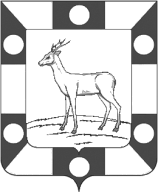 администрациягородского ПОСЕЛЕНИЯ Петра дубрава МУНИЦИПАЛЬНОГО РАЙОНА Волжский САМАРСКОЙ ОБЛАСТИПОСТАНОВЛЕНИЕот 17.06.2019г. №168 О проведении публичных слушаний по вопросу 
о предоставлении разрешения на условно разрешенный вид использования земельных участков  на территории городского поселения Петра Дубрава муниципального района Волжский Самарской областиВ соответствии со статьей 39 Градостроительного кодекса Российской Федерации, руководствуясь Федеральным законом от 6 октября 2003 года № 131-ФЗ «Об общих принципах организации местного самоуправления в Российской Федерации», Уставом городского поселения Петра Дубрава муниципального района Волжский Самарской области, Правилами землепользования и застройки городского поселения Петра Дубрава муниципального района Волжский Самарской области, утвержденными решением Собрания представителей городского поселения Петра Дубрава муниципального района Волжский Самарской области от 24.12.2013  №  122, АДМИНИСТРАЦИЯ    ПОСТАНОВЛЯЕТ:1. Провести на территории городского поселения Петра Дубрава муниципального района Волжский Самарской области публичные слушания по вопросу о предоставлении разрешения на условно разрешенный вид использования земельных участков «личное подсобное хозяйство»: -с кадастровым номером 63:17:0302012:616, расположенного на территории городского поселения Петра Дубрава муниципального района Волжский Самарской области в пгт. Петра Дубрава ул.Яблочная, участок № 828; -с кадастровым номером 63:17:0302011:20, расположенного на территории городского поселения Петра Дубрава муниципального района Волжский Самарской области в пгт. Петра Дубрава, ул.Яблочная, участок № 120.  2. Срок проведения публичных слушаний с 18 июня 2019 года по 13 июля 2019 года. 3. Органом, уполномоченным на организацию и проведение публичных слушаний в соответствии с настоящим постановлением, является Комиссияпо подготовке проекта правил землепользования и застройки городского поселения Петра Дубрава муниципального района Волжский Самарской области (далее – Комиссия).4. Представление участниками публичных слушаний предложений и замечаний по вопросу о предоставлении разрешения на условно разрешенный вид использования земельных участков «личное подсобное хозяйство», расположенных на территории городского поселения Петра Дубрава муниципального района Волжский Самарской области, а также их учет осуществляется в соответствии с Правилами землепользования и застройки городского поселения Петра Дубрава муниципального района Волжский Самарской области утвержденными решением Собрания представителей городского поселения Петра Дубрава муниципального района Волжский Самарской области от 24.12.2013  №  122.5. Место проведения публичных слушаний (место ведения протокола публичных слушаний) в городском поселении Петра Дубрава муниципального района Волжский Самарской области: 443546, Самарская область, Волжский район, поселок Петра Дубрава, ул. Климова, 7.6. Назначить лицом, ответственным за ведение протокола публичных слушаний, протоколов мероприятий по информированию жителей поселения по вопросу публичных слушаний, а также лицом, уполномоченным на проведение мероприятий по информированию населения по вопросам публичных слушаний, В.Ф.Бибаева.7. Опубликовать настоящее постановление в печатном средстве информации  г.п. Петра Дубрава  «Голос Дубравы».Бибаев 226-28-88№МероприятияИсполнительСроки проведения работ1.Разработка проекта изменений в генеральный план Исполнитель по контракту До 12.08.20192.Размещение изменений в генеральный план во ФГИС ТП Администрация городского  поселенияДо 14.08.20193.Согласование проекта изменений в генеральный  план с уполномоченными органами государственной власти Администрация городского  поселенияДо 20.11.20194.Проведение общественных обсуждений или публичных слушаний по проекту изменений в генеральный план Администрация городского поселения До 20.11.20195.Доработка проекта изменений в генеральный план с учетом замечаний, поступивших по результатам согласования с уполномоченными органами, а также по результатам публичных слушанийИсполнитель по контрактуДо 30.11.20196.Утверждение проекта изменений в генеральный план Собрание представителей городского  поселения До 20.12.2019 7.Опубликование утверждённых изменений в генеральный план Глава городского  поселения В течение 10 дней со дня утверждения изменений в генеральный планИ.о.Главы городского поселения Г.В.ЧернышовСоучредители: Администрация городского поселения Петра Дубрава муниципального района Волжский Самарской области и Собрание представителей городского поселения Петра Дубрава муниципального района Волжский Самарской области.Издатель - Администрация городского поселения Петра Дубрава муниципального района Волжский Самарской области.Главный редактор  - Арефьева С.А.Заместитель гл. редактора - Богомолова Т.А.Ответственный секретарь  - Тореева О.В.Тираж – 250 экземпляров.АДРЕС:  443546, Самарская обл., Волжский р-н, пос. Петра-Дубрава, ул. Климова, дом 7,Тел. 226-25-12, 226-16-15, e-mail: glavap-d@mail.ru